ASKØY SEILFORENING Arrangerer Hjeltefjordseilasen 17 okt 2015 SEILINGSBESTEMMELSER 1 	REGLER 1.1 	Regattaen vil være underlagt reglene slik de er definert i Kappseilingsreglene. 1.2 	Skandinaviske seilforbund og NSF`s forskrifter vil gjelde. 1.3 	Klassereglene for Yngling vil gjelde. 1.3       Spesielle regler i yngling gjelder 1.4 	Båtene trenger ikke å ha med anker. Dette endrer regel C. 5. 1 (a)(2) i klassereglene  1.5 	Regler for forskrifter om lisens, reklame og doping. 1.6 	Dersom det 	er 	konflikt 	mellom regattaens kunngjøring og Seilingsbestemmelser vil seilingsbestemmelsene ha presedens. Dette forandrer regel RRS 63.7 2 	BESKJEDER TIL DELTAGERE  Beskjeder til deltagerne vil bli slått opp på den offisielle oppslagstavlen som er ved regattakontoret på ASF`s klubbhus. 3 	ENDRINGER I SEILINGSBESTEMMELSENE  Eventuelle endringer i seilings-bestemmelsene vil bli oppslått før kl. 0900 samme dag de trer i kraft, bortsett fra at eventuelle forandringer i tidsprogrammet for seilasene vil bli oppslått før kl 2000 dagen før de trer i kraft. 4 	SIGNALER PÅ LAND 4.1 	Signaler på land vil bli gitt på flaggstang på kaien utenfor ASF`s klubbhus. 4.2 Når flagg AP vises på land skal ‘1 minutt’ erstattes med ‘ikke mindre enn 45 minutter’ i seilassignalet AP. 5 	TIDSPROGRAM  5.1	Velkomsttale og praktisk informasjon vil bli gitt kl 10.00 ved klubbhuset Lørdag 17 okt. 5.2 	  Seilasene avvikles lørdag 17 okt	Det planlegges inntil 5 seilaser pr. dag. 5.3       Planlagt tid for varselsignalet for første seilas er kl.11:00. 5.4	Ingen varselsignal blir gitt etter kl. 15:00 siste dag. KLASSEFLAGG  	Klasseflagg er yngling flagg BANEOMRÅDER  	Baneområde vil være Haugelandsosen 8 	LØPENE  	Diagram i Tillegg 1 viser banen og løpet. Den omtrentlige løpslengden vil være 20-45 minutter. 9 	MERKER 9.1 	Merkene 1 er en gul sylinderbøye. 9.3 	  Start- og målmerkene vil være røde trekantbøyer. 10 	STARTEN 10.1 	Seilasene startes ved å bruke regel 26  10.2 	Startlinjen vil være mellom to røde trekantbøyer  10.3 En båt som starter senere enn 5 minutter etter sitt startsignal vil bli scoret DNS (startet ikke) uten en høring. Dette endrer regel A4. 11 	MÅL  	Mållinjen vil være mellom to røde trekantbøyer,  12 	STRAFFESYSTEM 12.1 For klassen er regel 44.1 endret slik at totørnstraffen er erstattet med en entørnstraff. 13 	MAKSIMALTID 13.1 Båter som ikke fullfører innen 15 minutter etter den første båten som har seilt løpet og fullført noteres som DNF (Fullførte ikke) uten en høring. Dette endrer reglene 35, A4 og A5. 14 	PROTESTER OG SØKNADER OM GODTGJØRELSE 14.1 Protestskjemaer fås på regattakontoret på ASF`s klubbhus. Protester og søknader om godtgjørelse eller gjenåpning skal leveres der innen den relevante tidsfristen. 14.2 For hver klasse gjelder at protestfristen er det som er senest av enten 60 minutter etter at siste båt har fullført dagens siste seilas, eller at regattakomiteen gir signal om ingen flere seilaser den dagen. 14.3 Beskjed om protester vil bli slått opp innen 30 minutter etter protestfristens   utløp for å underrette deltagere om høringer hvor de er parter eller er nevnt som vitner. Høringene vil foregå i protestrommet, som ligger på AFS`s klubbhus, og starter som angitt på oppslagstavlen. 14.4 Beskjed om protester fra regattakomiteen eller protestkomiteen vil bli slått opp for å underrette båter under regel 61.1(b). 14.5 Brudd på seilingsbestemmelsenes punkt 16,18, 19, 20, 21 gir ikke grunn for en protest fra en båt. Dette endrer regel 60.1(a). Straffer for brudd på disse bestemmelsene kan være mindre enn diskvalifisering hvis protestkomiteen bestemmer det. 14.6 På den siste programfestede dagen for seilaser skal en søknad om gjenåpning av en høring leveres innen protestfristen hvis parten som ber om gjenåpning ble informert om avgjørelsen dagen før; ikke senere enn 30 minutter etter at parten som ber om gjenåpning ble   informert om avgjørelsen den dagen. Dette endrer regel 66. 14.7 På den siste programfestede dagen for seilaser skal en søknad om godtgjørelse basert på en protestkomiteavgjørelse leveres senest 30 minutter etter at avgjørelsen ble slått opp. Dette endrer regel 62.2. 15 	POENGBEREGNING 15.1 	Systemet for poengberegning følger lavpoengsystemet. 15.2 	1 seilas må fullføres for at det skal være en gyldig serie. 15.3    (a) Når færre enn 4 seilaser har blitt fullført, vil en båts poeng for serien være dens totale poengsum. 16 	SIKKERHETSBESTEMMELSER  En båt som trekker seg fra en seilas skal underrette regattakomiteen så snart som mulig på mobil 97186890 17 	UTSTYRS- OG MÅLEKONTROLLER  En båt eller utstyr kan når som helst bli kontrollert for overensstemmelse med klasseregler og seilingsbestemmelsene. På vannet kan en båt gis beskjed av en regattakomiteutstyrsinspektør eller måler om straks å seile til et bestemt område for kontroll. 18 	FJERNING AV SØPPEL  	Søppel kan leveres ombord i support- eller komitebåter. 19 	RESTRIKSJONER PÅ Å TA BÅTER PÅ LAND  Kjølbåter skal ikke tas på land i løpet av regattaen annet enn med, og i samsvar med betingelsene i, skriftlig forhånds-tillatelse fra regattakomiteen. 20 	DYKKERUTSTYR OG PLASTBASSENGER  Undervannspusteutstyr og plastbassenger eller lignende skal ikke brukes rundt kjølbåter mellom klarsignalet for første seilas og slutten av regattaen. 21 	RADIOKOMMUNIKASJON 	  Unntatt i en nødsituasjon skal en båt verken sende radiomeldinger mens den kappseiler eller motta radiomeldinger som ikke er tilgjengelige for alle båtene. Denne restriksjonen gjelder også mobiltelefoner. 22 	PREMIER  Det foretas 1/3 premiering av antall startende båter. I tillegg er det premie til beste ungdomsbåt. 23 	ANSVARSFRASKRIVELSE  Deltagere i regattaen deltar ene og alene på eget ansvar. Se regel 4, Avgjørelse om å kappseile. Den organiserende myndighet vil ikke akseptere noe ansvar for skade på materiell eller person eller dødsfall         inntruffet i forbindelse med, før, under eller etter regattaen. 24 	FORSIKRING  	Hver deltagende båt skal være forsikret med gyldig ansvarsforsikring. Tillegg 1 Start 1b-port-1b-mål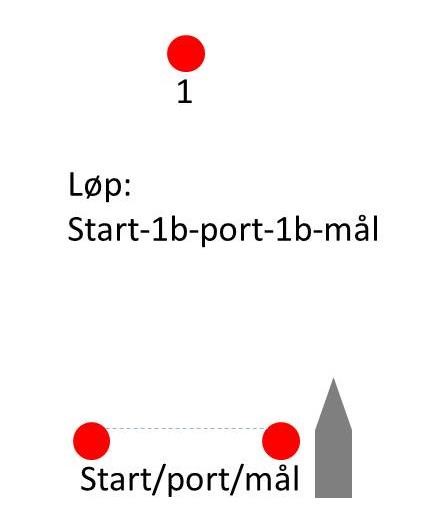 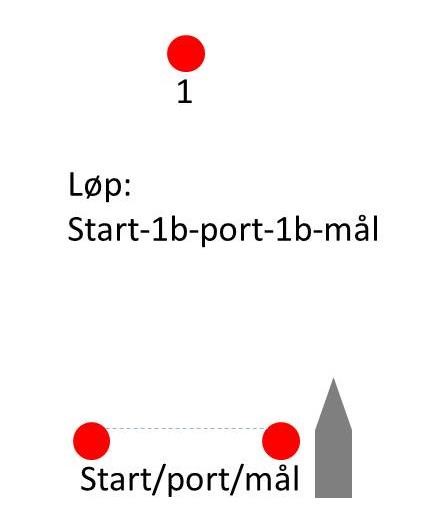 